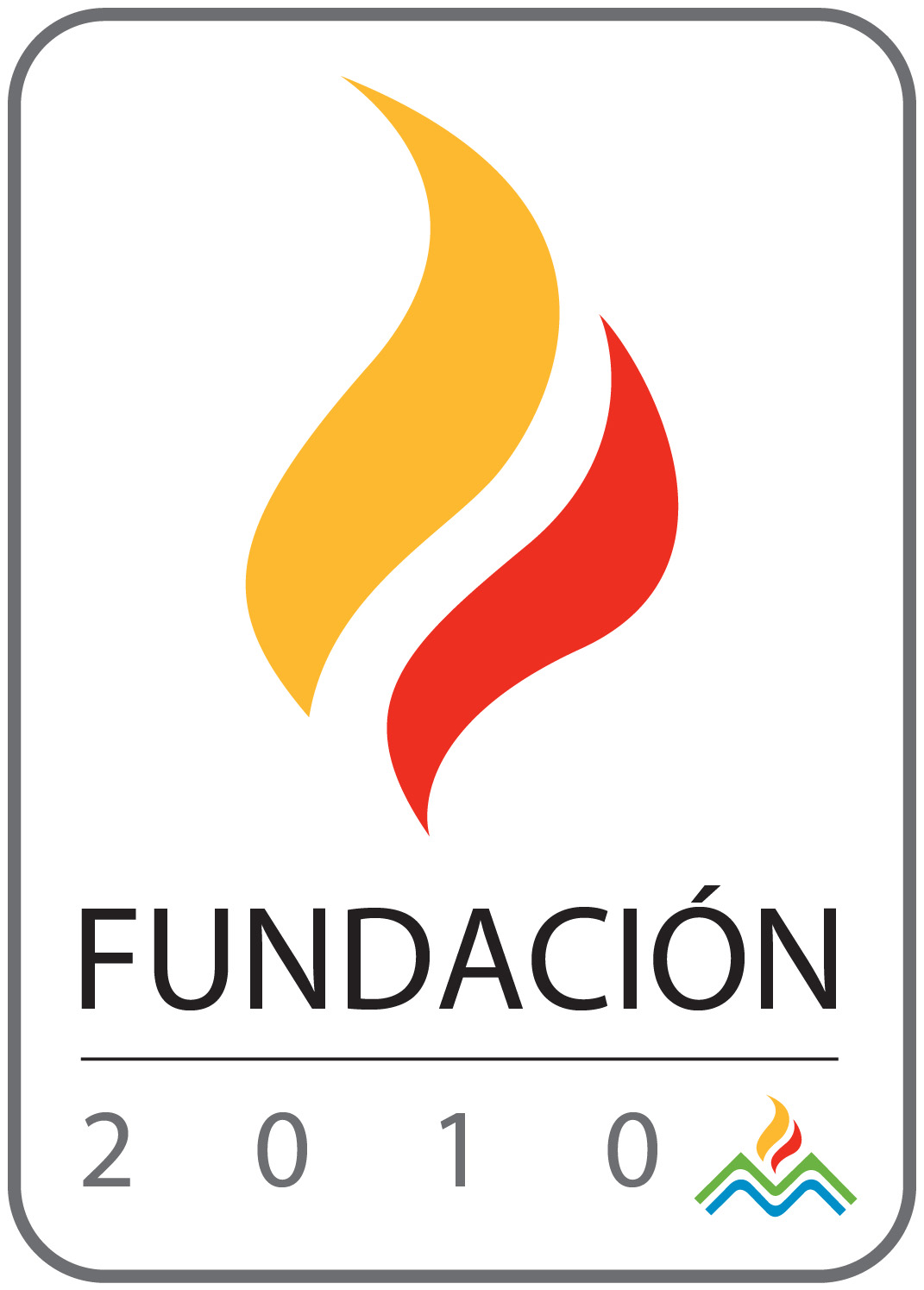 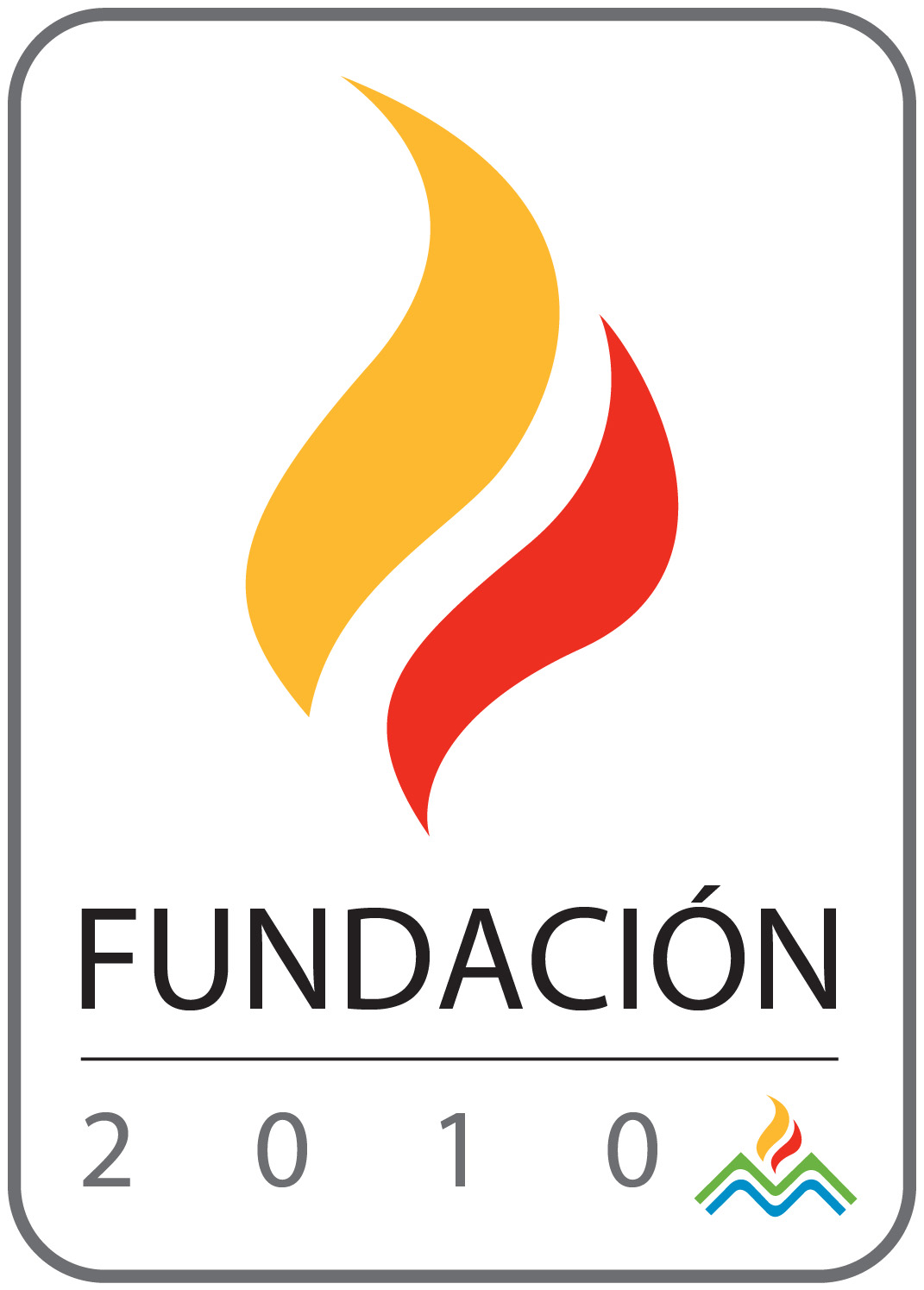 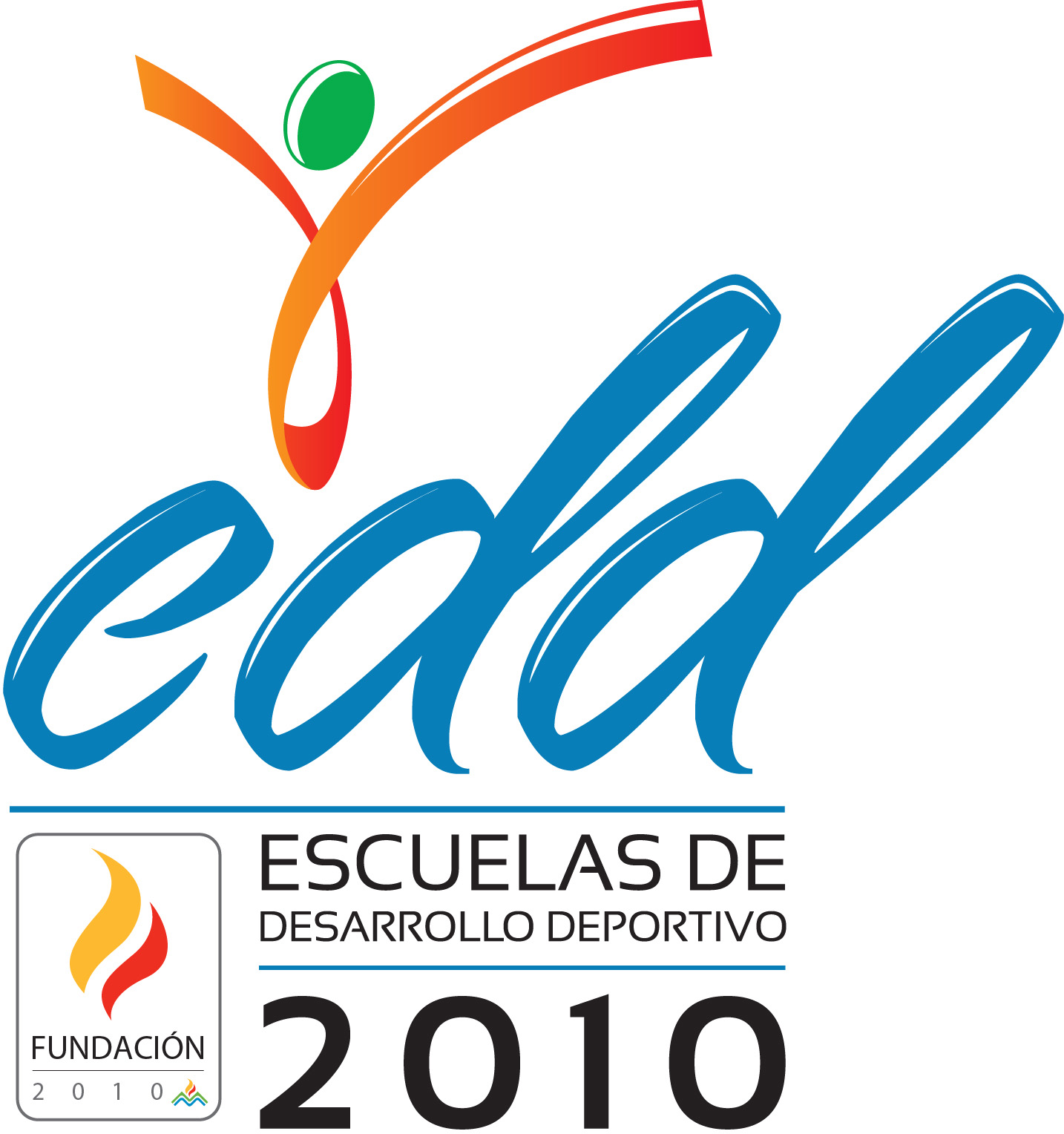 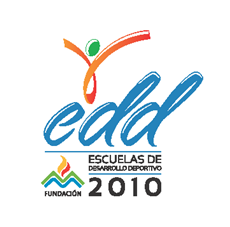 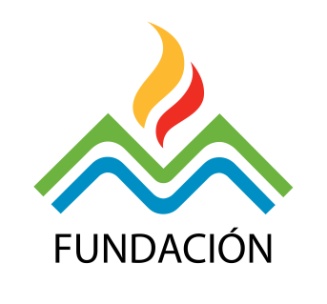 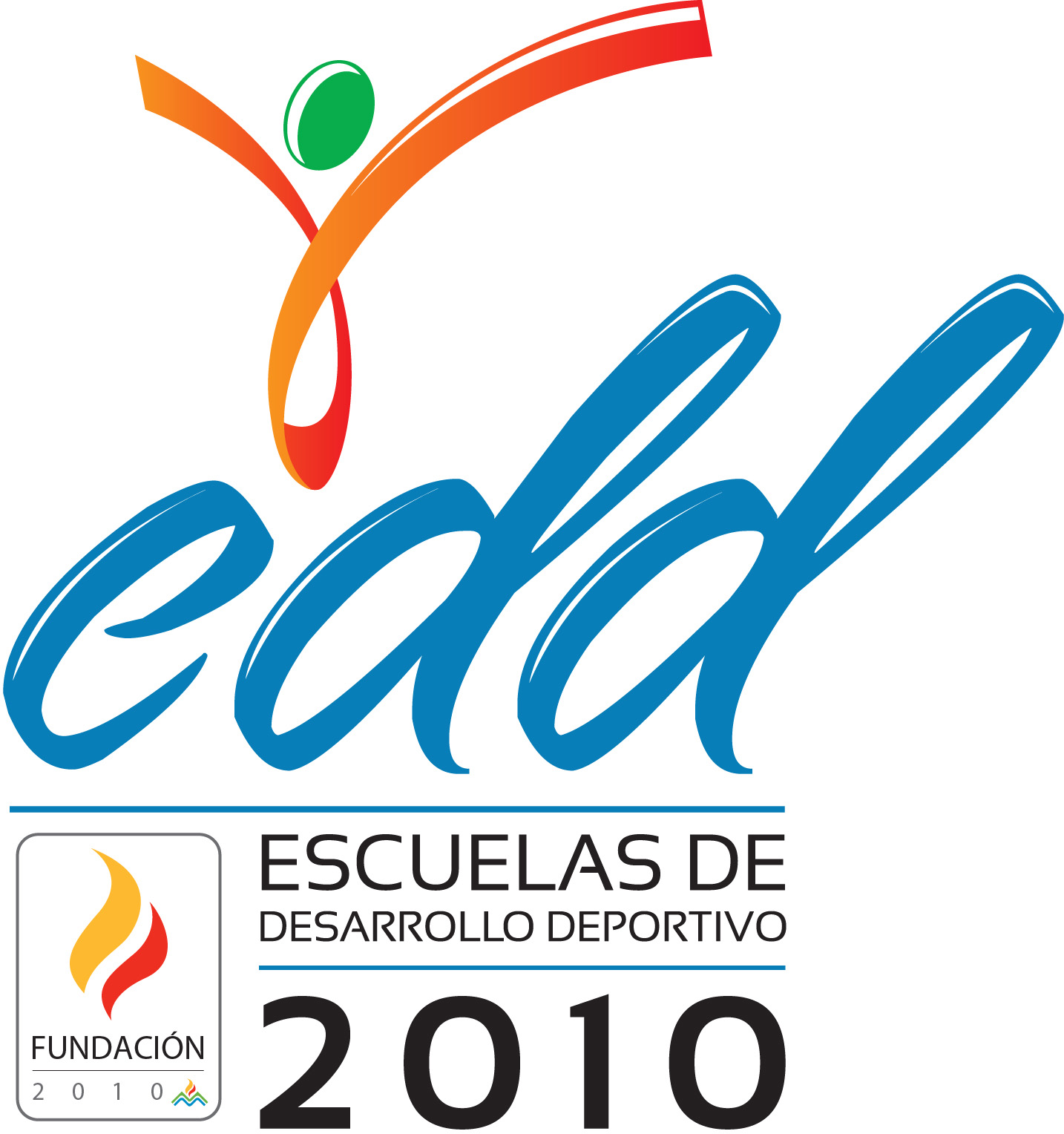 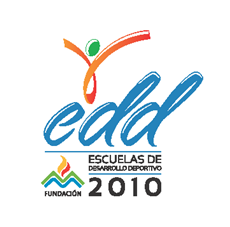 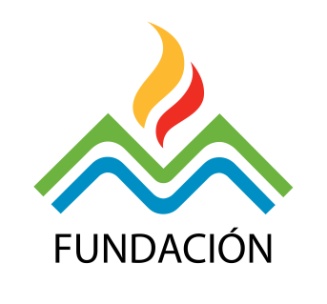 FUNDACION 2010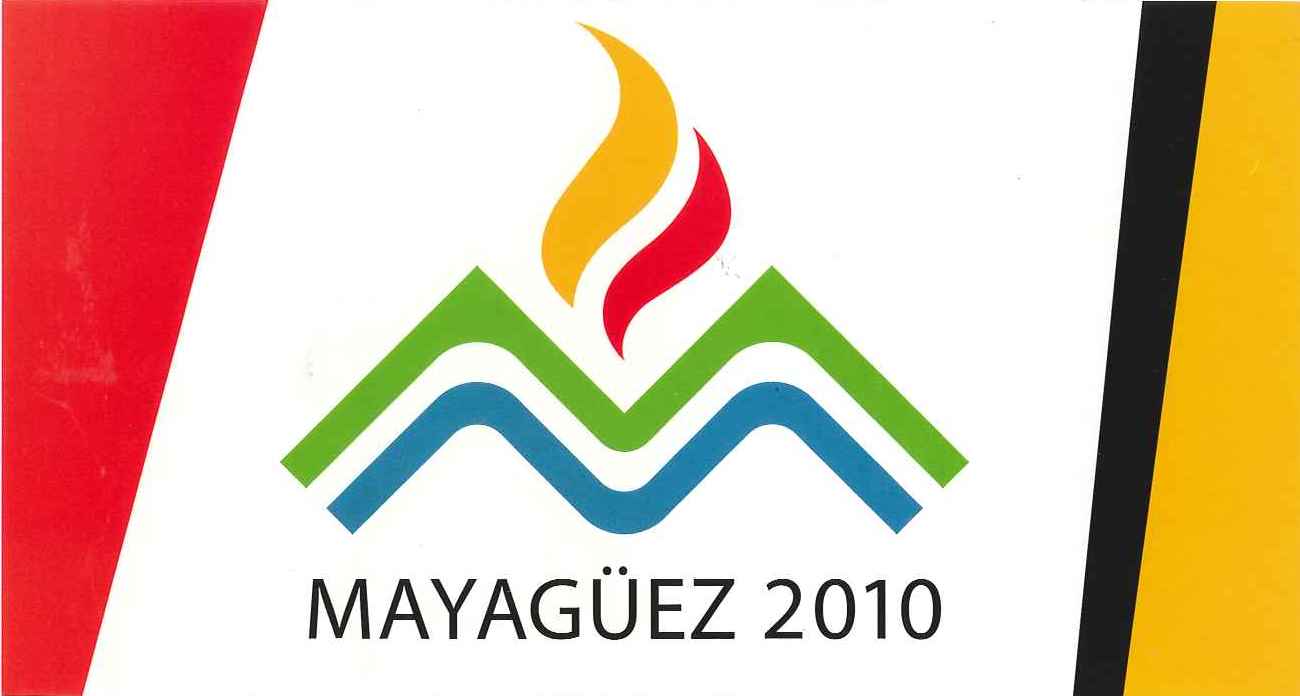 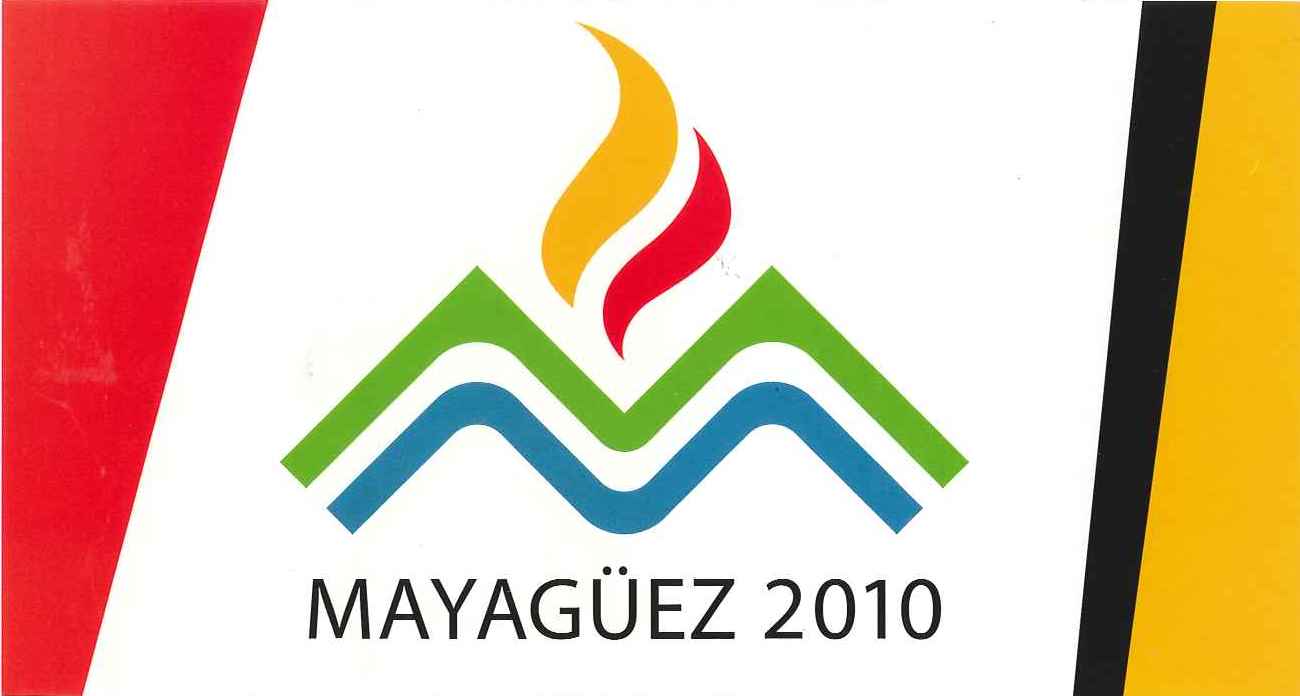 ESCUELAS DESARROLLO DEPORTIVOLIGA ATLETISMO FUNDACIÓN MAYAGÜEZ 2010DOCUMENTO INSCRIPCIÓN DE CLUBES U ORGANIZACIONESNombre del Club _____________________________________________________________Dirección postal________________________________________________________________                           ________________________________________________________________Teléfono _________________________       E-mail ____________________________________JUNTA DE DIRECTORESPresidente(a) ____________________________________     tel. ________________________Vice-pres. (a) ____________________________________     tel.________________________Secretario(a) ____________________________________      tel. ________________________Tesorero  (a) ____________________________________      tel. ________________________ENTRENADORES (As)Nombre___________________________________ nivel IAAF_________  año ___________Nombre___________________________________ nivel IAAF_________  año ___________Nombre___________________________________ nivel IAAF_________  año ___________Nombre___________________________________ nivel IAAF_________  año ___________¿Incorporado en el Depto. de Estado?  ______si ______no  Núm. de registro: ______________Pista donde entrena: __________________________________________ Municipio: _____________________________________________________Reglamento interno   si ______ no ________Número de atletas activos en el club _________    féminas _______  varones _______FUNDACIÓN MAYAGÜEZ 2010P.O. Box 3248Mayagüez, P.R. 00681-3248Tel: (787) 832-2010Fax: (787) 652-2011